15th October 2020Absence Declarations – AladdinThanks to all parents who have used the school website to inform the school of pupil absences.  Aladdin has now been updated to allow this absence declaration to be completed on the App. From next Monday onwards please use the App to report all absences. (The report absence tab will be removed from the school website.)Remote LearningWe sincerely hope that our school will not have to close due to Covid-19 in the coming months. However, we feel it is important that we are prepared to support our pupils if a school closure happens or when pupils are asked to self-isolate or restrict movements.  With this in mind, we will be re-engaging with the Seesaw on-line platform.  Today, you will receive a Home Learning Code for your child(ren) along with a set of instructions on how to activate it.  (Many of you will be familiar with this process from earlier in the year).Short Term Absences – Covid-19 related onlyWe would ask parents to contact the school if their child (ren) have been asked to self-isolate or restrict movements due to Covid-19.  In this event, teachers will make contact with these pupils through Seesaw in order to provide work that was covered in class that day.Homework PolicyThe school is currently reviewing its Homework Policy.  Over the coming year, we will be trialling different homework formats and seeking feedback from parents, pupils and teachers through on-line surveys.  An email will be sent to you in the coming days with the first survey link.After the Halloween Break, pupils will be receiving reading and learning homework.  There will be no written work.Halloween Dress–up-Day:  Friday 23rd Oct. Pupils may dress up in their Halloween costumes.Skipathon-Sportathon Fundraiser      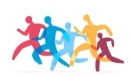 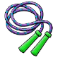 We have decided to postpone our annual school fundraiser until May of next year. Hopefully restrictions will have eased somewhat to allow a whole school event.Holidays:  Halloween Break – closing Friday Oct 23rd – re-opening Monday November 2nd.A list of all school holidays will be posted on the school website later this week.Credit Union collections will commence on Monday November 2nd after the Halloween Break. 1st Holy Communion - Photographs and DVD available through school secretary, €10 each.